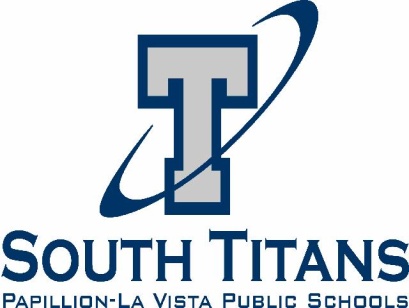 PAPILLION LAVISTA SOUTHJV SOFTBALL INVITESEPTEMBER 7th, 2019 WHERE:		PETERSEN FIELDS			Next to the YMCA			1111 East 1st St., PapillionROSTERS:  		Please send roster ASAP to rmedeck@paplv.org ENTRY FEE:		$75.00 per Team			EACH TEAM MUST SUPPLY 2 SOFTBALLSADMISSION:		$5.00 ADULTS				$3.00 STUDENTS (With ID)A championship plaque will be awardedGAME TIMES WILL BE LIMITED TO 75 MINUTESSCHEDULE9:00 AM  	PLS vs. OMAHA CENTRAL                            	Petersen West9:00 AM	LINCOLN SOUTHEAST vs. PL HIGH		Petersen East10:30 AM	CONSOLATION				Petersen East10:30 AM	CHAMPIONSHIP				Petersen West